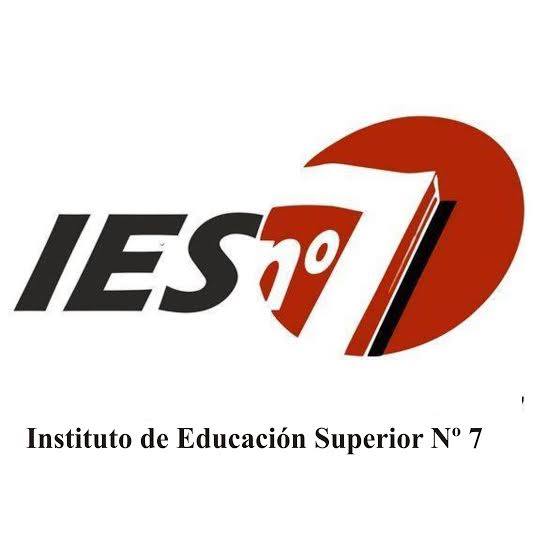 CARRERA: Profesorado de Educación Superior en Ciencias de la EducaciónPLAN DE ESTUDIO: DecretoN°260/03, Resolución 2025/2010UNIDAD CURRICULAR: Organización y Administración del Sistema Educativo Argentino.FORMATO CURRICULAR: MateriaPROFESORA EN CIENCIAS DE LA EDUCACIÓN: Medei, María LauraAÑO LECTIVO: 2019MARCO REFERENCIALEl presente proyecto de cátedra  parte de considerar a la Administración de la Educación y a la Organización Escolar como campo de estudio del Sistema Educativo y ámbitos de intervención del Estado en materia educativa.Lo cual  significa configurarla como actividad organizada, constituida por sujetos específicos, y estructurada, a través de relaciones que adquieren considerable complejidad, que sólo pueden comprenderse en términos históricos, políticos, económicos y sociales.El estudio de las bases epistemológicas de la organización y administración contemporáneas, y la reflexión sobre los paradigmas que la encuadran, y el abordaje de los enfoques y teorías acerca de la organización y administración educativa, en el contexto histórico de nuestro país, permitirá identificar y comprender la estructura, el funcionamiento y administración del sistema educativo actual.Por lo tanto se tomará como referente empírico la propia escuela, partiendo de considerar su carácter institucional y su concretización en lo organizacional. Esta propuesta  pretende acercar a los estudiantes las herramientas necesarias para reconocer los objetos de estudio e introducirse en los temas pertinentes a la cátedra, acceder a encuadres conceptuales para el análisis académico de los mismos y abrir orientaciones para áreas de interés de los futuros graduados.Se intenta construir una mirada que concilie el interés técnico, inherente a las ciencias empírico-analíticas; el interés práctico, propio de las ciencias histórico-hermenéuticas, y el interés humano, el de la emancipación, al que da lugar una ciencia social crítica – reflexiva. Este espacio curricular se relaciona fundamentalmente con Historia de la Educación Argentina, Psicología Institucional y Gestión de las organizaciones educativas, aunque recupera contenidos de otros campos disciplinares a fin de ampliarlos y complejizarlos. PROPÓSITOS. Promover una visión analítica en lo concerniente a la administración y organización del sistema educativo de nuestro país.Propiciar  una mirada crítica acerca de la organización de las instituciones educativas.Brindar el acceso a encuadres conceptuales pertinentes para el análisis académico de los marcos conceptuales.Generar un ambiente que posibilite la búsqueda de respuestas a partir de concebir la enseñanza como indagación. Posibilitar la comprensión de los alcances de la Administración y Organización  de la Educación a través de contenidos académicos actualizados, como dimensión en el proceso de diseño y gestión de las instituciones educativas.Favorecer el desarrollo de habilidades argumentativas, de indagación sistemática, de comprensión y evaluación de las aportaciones teóricas.OBJETIVOSConstruir  marcos conceptuales y metodológicos básicos de la Administración y de la Organización de la Educación con perspectiva tanto histórica - política como comparada Relacionar los procesos que se fueron dando a lo largo de la historia  con la organización y administración en general y la escolar en particular.Analizar críticamente cómo inciden en las escuelas las nuevas hegemonías políticas y la confrontación de paradigmas en materia de administración.Generar condiciones para la reflexión sobre las implicancias ético – político y pedagógicas que plantean estas posturas.Analizar y debatir las diferentes posturas teóricas y fundamentos epistemológicos respecto a la escuela como institución y organización social.Establecer relaciones con los espacios curriculares que por su temática otorgan mayor sentido a la organización y a la administración escolar.Desarrollar las capacidades profesionales derivadas de las incumbencias respectivas para intervenir de manera pertinente en procesos e instancias de planificación, organización, dirección, evaluación, supervisión, asesoramiento, registro e investigación de los sistemas educativos y de las instituciones educativas de todos los niveles de educación.		CONTENIDOSUNIDAD  I: Organización y administraciónLas organizaciones. Origen. Elementos. Sistemas y Organizaciones. La cultura Organizacional.  Las instituciones y su relación con las organizaciones. Instituido e Instituyente. Conflictos, tipos de conflictos. Roles en las organizaciones.Enfoques epistemológicos y metodológicos: el enfoque científico racional-interpretativo-simbólico y el enfoque socio-crítico.Evolución del pensamiento organizacional. Las organizaciones administrativas: su estudio desde la perspectiva burocrática. Estructura horizontal y vertical: especialización funcional y división jerárquica. Autoridad, responsabilidad y delegación. Teorías administrativas y su influencia en el campo educativo: evolución y estado actual.Modernidad y Postmodernidad a nivel social. Modernidad y Postmodernidad a nivel de las organizaciones. Algunos modelos interpretativos de las organizaciones. Aproximaciones a su comprensión.Estado, Naciones y Educación. La sistematización de las instituciones educativas y la consolidación de los estados nacionales. Orígenes de los estados nacionales modernos.Las estructuras administrativas del macro sistema. Los cambios a partir de la LFE y la LEN. Marcos legales, nuevas regulaciones e intervención en las jurisdicciones.UNIDAD II: Marco socio político en las que están insertas las organizaciones.La educación como sistema nacional. Atributos distintivos de los sistemas educativos modernos: formalización, universalidad, temporalidad, monopolio del saber socialmente relevante.Constitución del Sistema educativo Argentino. La Función política de la Educación. El Estado Oligárquico Liberal: organización y administración del sistema educativo argentino.Génesis y dinámica de los sistemas nacionales de educación: centralización y descentralización en la consolidación del sistema educativo argentinoEl  Estado Interventor: educación, productividad y equidad. Organización y administración del sistema. Crisis  y reforma del Estado BenefactorEstado, mercado y escuela. Neoliberalismo: Origen, concepción teórica y política. La agenda educativa del neoliberalismo en América Latina. Impacto en la organización y administración del sistema educativo argentino. Sistema Educativo Actual: reformas, dilemas y debates: nuevo rol del Estado.UNIDAD III: La escuela como objeto de estudio.Institución y organización.  Identidad de las organizaciones. Dimensiones de la organización. La escuela como organización. Peculiaridades. La estructura de la organización escolar. Componentes, roles, flujos y procesos. Análisis organizacional de la escuela: diferentes perspectivas. La problemática del cambio. Pautas para el análisis de la escuela en su complejidad y multidimensionalidad. La historia institucional. Criterios para el análisis institucional desde la perspectiva histórico-cultural de la organización. Nuevas perspectivas de abordaje del sistema escolar; su organización y  administración.  La micropolítica en la escuela. MARCO METODOLÓGICOPara la propuesta programática se incorporan los debates sobre la situación actual de la educación y los desafíos futuros vinculados a educación y ciudadanía, educación y cohesión social, educación y diversidad. El programa se diseña con amplitud y no pretende acabar el tratamiento de cada núcleo temático.Los textos de las unidades cumplen una función de apertura o introducción y orientación para el análisis de los temas, estos se complementan luego con la bibliografía sugerida y se verá enriquecido con las particularidades derivadas de las consultas, aportes y producciones intelectuales de los estudiantes, ya sea por recortes de interés, ampliación documental y bibliográfica o por registros de la experiencia de trabajo directo en el sistema educativo de parte de todos.        Las clases serán, por ende, de carácter teórico – práctico, a fin de poder establecer una relación recíproca entre ambos aspectos, realizando un recorrido espiralado durante el proceso de construcción del  sistema educativo argentino.       Se implementarán parciales escritos, trabajos prácticos, ymicro clases por partes de los alumnos, a fin de afianzar cuestiones relativas al futuro rol docenteCRONOGRAMA: Primer cuatrimestre: Unidad 1 y 2.Segundo cuatrimestre: Unidad 3.RECURSOSBibliografía obligatoria y recomendada. Artículos y notas de revistas, diarios, documentos, entre otros.Habituales del aula. Videos y/o grabaciones – Retroproyector – Computadora – Internet  EVALUACIÓNPara poder cursar la materia Organización y Administración del Sistema Educativo, deberán cumplir con las correlatividades establecidas a continuación:RÉGIMEN DE ASISTENCIA Y PROMOCIÓNRegular con cursado presencial:- El 75% de asistencia a cada cuatrimestre y hasta el 50% cuando las ausenciasobedezcan a razones de salud, trabajo y/o se encuentren en otras situaciones excepcionales.- Aprobación del examen parcial (individual, escrito) con nota de 6 (seis), contando con 2 (dos) recuperatorios. El mismo se realizará en el primer cuatrimestre. Fecha posible primer parcial: 05/07/19- Aprobaciónde  los trabajos prácticos entregados en tiempo y forma. Los mismos se realizarán en el segundo cuatrimestre. Fechas posibles: última semana de septiembre, primer quincena de octubre. Pautas formales de presentación de los trabajos prácticos: Tipo de letra Arial o Times New Roman, tamaño 12, texto justificado, interlineado 1, 5, con margen moderado, sangría izquierda primera línea 0,5. El mismo deberá ser presentado en carpeta, con carátula (datos formales de presentación), y se incluirá la bibliografía correspondiente según Normas APA. Regular con  cursado semi presencial:- El 40% de asistencia a cada cuatrimestre.- Aprobación del examen parcial (individual, escrito) con nota de 6 (seis), contando con 2 (dos) recuperatorios. El mismo se realizará en el primer cuatrimestre. Fecha posible primer parcial: 05/07/19- Aprobaciónde  los trabajos prácticos entregados en tiempo y forma. Los mismos se realizarán en el segundo cuatrimestre. Fechas posibles: última semana de septiembre, primeras semanas de octubre. Pautas formales de presentación de los trabajos prácticos: Tipo de letra Arial o Times New Roman, tamaño 12, texto justificado, interlineado 1, 5, con margen moderado, sangría izquierda primera línea 0,5. El mismo deberá ser presentado en carpeta, con carátula (datos formales de presentación), y se incluirá la bibliografía correspondiente según Normas APA. Libre: Los alumnos realizarán dos encuentros anuales para consulta, siendo los mismos acordados con anterioridad por el docente. Se completará un registro en cada encuentro detallando los contenidos y bibliografía abordada, con posibles sugerencias de lecturas. El estudiante que se presente arendir el examen final, lo hará ante Tribunal, mediante examen individual- oral, debiendo presentarse con la documentación pertinente (libreta, DNI, permiso de examen y programa de examen)Para promocionar se tendrán en cuenta los siguientes requisitos:Cumplir con el porcentaje de asistencia establecido para el régimen presencial.100% de trabajos prácticos entregados en tiempo y forma,  y la aprobación de parciales, con un promedio final de calificaciones de 8 (ocho) o más puntos.Aprobar una instancia final integradora con 8 (ocho)  o más puntos.EVALUACIÓN	La evaluación se realizará durante todo el proceso, en situaciones áulicas y extra-áulicas por el docente a cargo de la disciplina.	Será continua, con criterios compartidos, retroalimentación constante y brindando oportunidades para la reflexión.CRITERIOSComprensión de los contenidos.Posibilidad de conceptualizar y establecer relaciones.Compromiso y responsabilidad en las tareas asignadas.Producción escrita que refleje calidad académica y discursiva.Contextualización de los contenidos teóricos en la práctica educativa.Argumentación clara y precisa sobre las posiciones que se asume en la defensa   de los trabajos prácticos.Actitud crítica y reflexiva ante la realidad a observar.Autonomía en los planteos.PRIMER TRABAJO PRÁCTICO: clases especiales por parte de los estudiantes, desarrollando los temas abordados en la cátedra, con su correspondiente planificación, a fin de afianzar cuestiones relativas al rol docente.  SEGUNDO TRABAJO PRÁCTICO GRUPAL: Realizar una primera aproximación a un campo organizacional concreto para formular un interrogante, un problema.Formular el interrogante o problema. (¿Qué quiero comprender de esta organización?)Identificar posibles  fuentes de información necesaria para abordar el problema o interrogante;  verificar  los  modos de obtenerla.Obtener la información posible.Tomar decisiones acerca de qué datos se utilizarán y cuáles no.Elaborar un texto que constituya un marco conceptual para el abordaje de interrogante/problema, teniendo en cuenta la información obtenida.Presentación formal y académica del trabajo, según pautas presentadas en el momento correspondientes.La presente planificación se adecuará al programa de examen propio de la cátedra, el cual deberá ser presentado ante cada instancia de examen. BIBLIOGRAFÍAANGRISANI Rubén, MEDINA C, RUBBO Mirta: Teoría de las organizaciones. A y L editores, Tercera edición: Buenos Aires.           BALL, Stephen (1989): La micropolítica de la Escuela. Paidós/MEC. Barcelona.BRÍGIDO, Ana María (2016): El Sistema Educativo Argentino a comienzos del siglo XX: elementos teóricos,  metodológicos y empíricos para su análisis. Ediciones BrujasBRÍGIDO, Ana María: Configuración actual del Sistema Educativo argentino y situación de la educación en las provincias. CENTRO NACIONAL DE INFORMACIÓN DOCUMENTAL EDUCATIVA. Ministerio de Educación, Ciencia y Tecnología (2003) Descentralización y Estrategias en Educación, Caso Argentino. ETKIN, Jorge, SCHVARSTEIN,Leonardo Identidad de las organizaciones. Invariancia y cambio, Cap. I. II, III, IV, V. Paidós. B. Aires.GENTILI Pablo, (1996): Mentiras que parecen verdaderas: argumentos neoliberales sobre la crisis educativa: argumentos neoliberales sobre la crisis educativa. Universidad do estado de Río de Janeiro. Brasil.GENTILI, P Y SADER, E. La Trama del Neoliberalismo: mercado, crisis y exclusión   social. EUDEBA MUÑOZ SEDANO, A y PÉREZ, M.R. (1989) Modelos deOrganización escolar. Edit. Cincel. Madrid.SCHVARSTEIN: Organizaciones e Instituciones: Instituido, Instituyente, Conflictos, Roles, Grupo sujeto, Grupo objeto. TENTI  FANFANI, E. (2000): La Escuela Vacía.  UNICEF-LOSADA.          Universidad Virtual de Quilmes: La escuela como organización.          ZANOTTI, Jorge y LASSERRE Luis: Política educacional. S. A. editores, segunda edición.Profesora .en Ciencias de la Educación,  María Laura MedeiPARA CURSARREGULARIZADAOrganización y Administración del Sistema EducativoPolítica, Economía y EducaciónPsicología Social Didáctica y Teoría del Currículum.PARA RENDIRAPROBADA Organización y Administración del Sistema EducativoPolítica, Economía y EducaciónPsicología Social Didáctica y Teoría del Currículum.